Request for CRTs to be Designated as 
CORSIA-eligible Form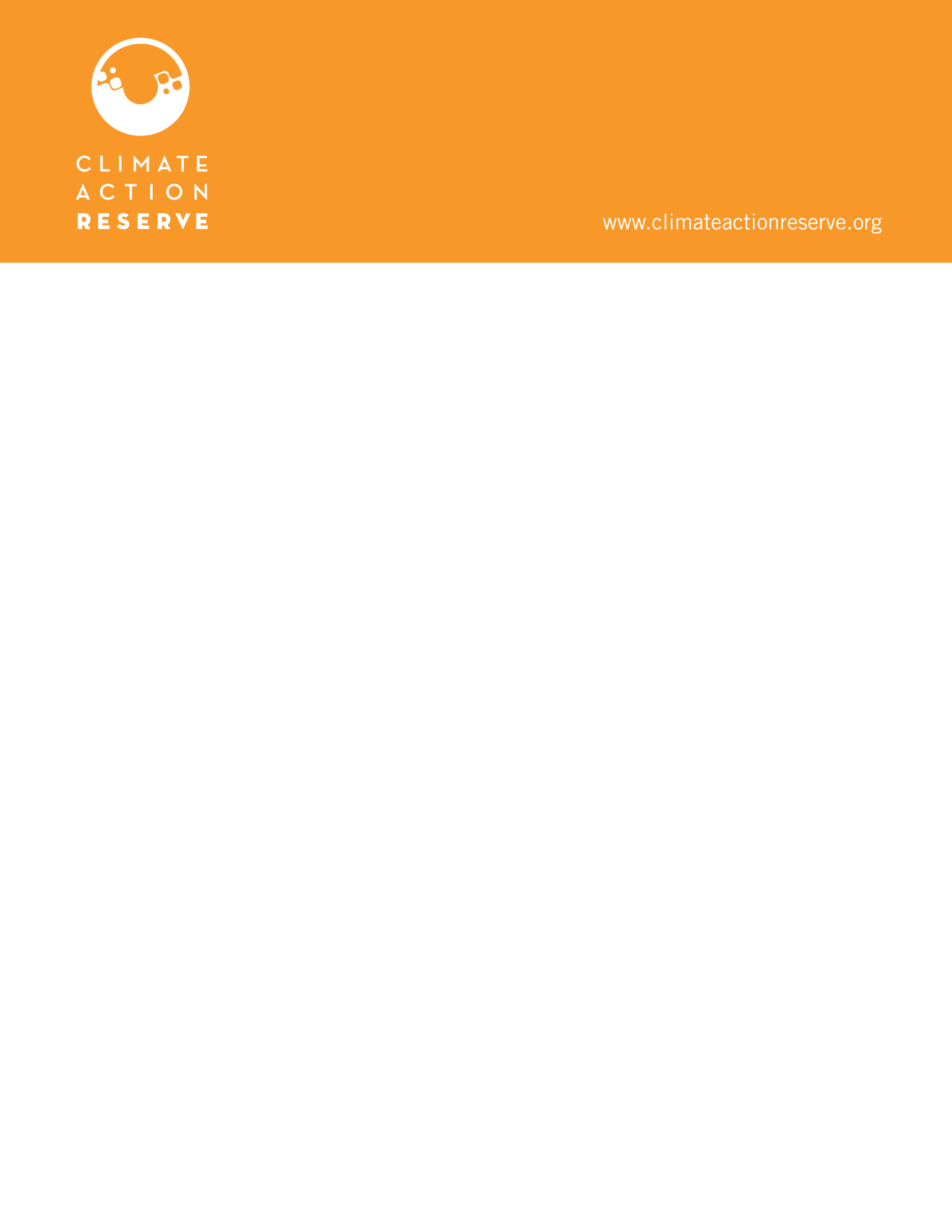 This request form is to be used when a Project Developer wants to request CRTs to be designated as CORSIA-eligible. Refer to Section 2.11.2 Avoiding Double Claiming Under CORSIA (Carbon Offsetting and Reduction Scheme for International Aviation) of the Reserve’s Program Manual for detailed steps of the process for credits to be designated as CORSIA-eligible.Instructions:Complete this form and email to reserve@climateactionreserve.org. Complete the Attestation of Compliance with Double-Claiming Requirements.Reserve review will commence upon receipt of this document. Upon completion of review of submitted documents, the Reserve will contact you with the steps for seeking host country authorization.Project DetailsDate of Request:       Project Developer:      Project ID and Project Name: CAR      -      Protocol Type:       (version      )Reporting Period (to which request applies):      Project Location (include Country):       Form Completed By (name and email):      Have the requested GHG reduction/removals been issued? If not, describe the current status of the requested reporting period.Do you believe the project activity is covered under the host country’s NDC? Has the project submitted the SDG Reporting Tool for the requested reporting period?In signing this form, I understand I am voluntarily requesting that these CRTs be designated as CORSIA-eligible; I understand the process for designating CRTs as CORSIA-eligible as detailed in the Reserve’s Offset Program Manual; and I understand that I am responsible for compensating for any double-claimed credits as indicated in the Reserve’s Program Manual. Project DeveloperBy: ____________________________________Name:      Title:      Organization: 	     Address:      